Change the default program for opening PDFs to Adobe Acrobat Reader.Click the Windows Start button | SettingsClick on SystemOpen Default Apps. ...Scroll to the bottom of the right column and click on Choose default apps by file type.Locate the file type you need to set a default app for which is PDF. Click on the  and change it to the Adobe choice. This should fix it where all your PDFs will print.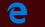 